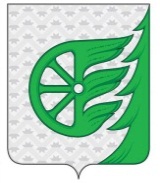 СОВЕТ ДЕПУТАТОВ ГОРОДСКОГО ОКРУГА ГОРОД ШАХУНЬЯНИЖЕГОРОДСКОЙ ОБЛАСТИР Е Ш Е Н И ЕОт 22 февраля  2019 года                                                                                                               №25-7Об утверждении Положения обУправлении по работе с территориями и благоустройству администрации городского округа город Шахунья Нижегородской области в новой редакции»В целях надлежащего исполнения полномочий, возложенных на Управление по работе с территориями и благоустройству администрации городского округа город Шахунья Нижегородской области, Совет депутатов решил:Утвердить Положение об Управлении по работе с территориями и благоустройству администрации городского округа город Шахунья Нижегородской области в новой редакции.Настоящее решение вступает в силу со дня принятия и распространяет свое действие на правоотношения, возникшие с 01.03.2019 годаСо дня вступления в законную силу настоящего решения признать утратившими силу:-  пункт 2 решения Совета депутатов городского округа город Шахунья Нижегородской области от 27.11.2015 №56-4 «Об учреждении Управления по работе с территориями и благоустройству администрации городского округа город Шахунья Нижегородской области и утверждении Положения о нем»; - решение Совета депутатов городского округа город Шахунья Нижегородской области от 21 декабря 2018 года №23-4 «О внесении изменений в решение Совета депутатов городского округа город Шахунья Нижегородской области от 27.11.2015 №56-4 «Об учреждении Управления по работе с территориями и благоустройству администрации городского округа город Шахунья Нижегородской области и утверждении Положения о нем»; - решение Совета депутатов городского округа город Шахунья Нижегородской области от 21 декабря 2018 года №23-4 О внесении изменений в решение Совета депутатов городского округа город Шахунья Нижегородской области от 27.11.2015 №56-4 «Об учреждении Управления по работе с территориями и благоустройству администрации городского округа город Шахунья Нижегородской областиГлава местного самоуправления                                                                               Р.В.Кошелевгородского округа город ШахуньяУтвержденорешением Совета депутатов городскогоокруга город Шахунья Нижегородской областиот 22 февраля 2019  года  № 25- 7ПОЛОЖЕНИЕоб управлении по работе с территориями и благоустройствуадминистрации городского округа город  Шахунья Нижегородской областиОбщие положения1.1. Настоящее Положение разработано в соответствии с Федеральным законом от 06.10.2003 №131-ФЗ «Об общих принципах организации местного самоуправления в Российской Федерации» Уставом городского округа город Шахунья Нижегородской области, решением Совета депутатов городского округа город Шахунья Нижегородской области от 23.10.2015 №54-9 «Об утверждении структуры администрации городского округа город Шахунья Нижегородской области».1.2. Управление по работе с территориями и благоустройству администрации городского округа город  Шахунья (далее – Управление) является территориальным органом администрации городского округа город  Шахунья, и осуществляет в пределах своей компетенции деятельность по реализации полномочий органов местного самоуправления городского округа город  Шахунья на следующих подведомственных территориях:городского населенного пункта город Шахунья;сельский поселок Красный Кирпичник;деревня Акаты, деревня Безводное, деревня Большие Белолуги, деревня Большие Кулики, починок Гусевский, деревня Гусельники, деревня Зотики, деревня Коновод, деревня Красный Май, деревня Лебедевка, деревня Малые Белолуги, деревня Мартяхино, деревня Мелешиха, деревня Новоселовка, деревня Петрово, деревня Полетайки, сельский поселок Полетайки, деревня Пристанское, деревня Санталы, деревня Синчуваж, деревня Столбово, деревня Шерстни, село Шерстни, деревня Щербаж, входящих в состав административно-территориального образования Акатовский сельсовет;деревня Андрианово, деревня Дыхалиха, деревня Красногор, деревня Малая Березовка, деревня Мартыниха, деревня Момзино, деревня Муравьево, деревня Наплавино, деревня Соромотная, деревня Хмелевка, входящих в состав административно-территориального образования Красногорский сельсовет;деревня Алехановцы, село Большое Широкое, деревня Буренино, деревня Верхняя Каменка, деревня Верхняя Сосновка, деревня Высоковка, деревня Ефтино, деревня Заовражье, деревня Зубанья, поселок станции Зубанья, деревня Ильинки, деревня Караваиха, деревня Клин, сельский поселок Комсомольский, деревня Кошкино, деревня Кротово, деревня Ломы, деревня Лубянцы, сельский поселок Луговой, сельский поселок Лужайки, деревня Малая Полдневая, деревня Малая Пристань, деревня Малая Темта, деревня Мирониха, починок Морозовский, деревня Никитиха, деревня Нужата, деревня Одинцово, деревня Отлом, деревня Петухи, деревня Поликарп, деревня Полома, деревня Савино, деревня Сосновка, деревня Тарасята, деревня Тюрики, деревня Фадеево, деревня Харламовцы, деревня Хлыстовка, село Черное, деревня Шахунья, деревня Щекотилово, деревня Январи, входящих в состав административно-территориального образования Лужайский сельсовет;деревня Аверята, деревня Алешино, деревня Журавли, деревня Канава, деревня Красная Речка, деревня Макарово, починок Малиновский, деревня Малое Рыбаково, починок Николаевский, деревня Туманино, починок Тюленский, деревня Фадька, деревня Черная, сельский поселок Шестериково, входящих в состав административно-территориального образования Туманинский сельсовет;деревня Берестянка, деревня Большая Музя, деревня Большая Свеча, деревня Большие Ломы, деревня Большое Матвеево, деревня Большое Павлово, деревня Вахтана, деревня Вахтан-Рачки, деревня Верховская, село Верховское, деревня Ивановское, село Извал, деревня Каменник, деревня Колпаки, деревня Красносельское, деревня Курочкино, деревня Лазарево, деревня Левашово, деревня Лопатино, деревня Лубяна, деревня Малая Музя, деревня Малиновка, деревня Малое Павлово, деревня Малое Петрово, деревня Малое Шорино, деревня Малый Извал, деревня Мураиха, деревня Нагорное, деревня Назарово, деревня Новая Речка, деревня Половинная, деревня Половинный Овраг, деревня Пронос, деревня Рябково, деревня Сальма, сельский поселок Северный, деревня Скородумово, деревня Сокол, деревня Соловьево, деревня Тумбалиха, деревня Уткино, село Хмелевицы, входящих в состав административно-территориального образования Хмелевицкий сельсовет.1.3. В своей деятельности Управление руководствуется Конституцией Российской Федерации, законодательством Российской Федерации, законами и иными нормативными правовыми актами Нижегородской области, Уставом городского округа город  Шахунья, иными нормативными правовыми актами городского округа город  Шахунья и настоящим Положением.1.4. Управление наделено правами юридического лица, имеет свой бланк, лицевой счет, открытый в финансовом управлении администрации городского округа город Шахунья Нижегородской области, имеет гербовую печать и штампы со своим наименованием, может заключать договоры с организациями, гражданами по предмету совей деятельности, осуществлять другие действия, в пределах полномочий, установленных настоящим Положением.1.5. Управление осуществляет свою деятельность во взаимодействии со структурными подразделениями администрации городского округа город  Шахунья, с органами государственной власти и органами территориального общественного самоуправления, действующими на подведомственных территориях.1.6. В своей деятельности Управление подотчетно главе местного самоуправления городского округа город  Шахунья.1.7. Деятельность Управления координирует заместитель главы администрации городского округа город  Шахунья, начальник управления по работе с территориями и благоустройству.1.8. Управление вправе в пределах  своих полномочий выступать от своего имени в суде истцом и ответчиком, вступать в правоотношения с другими физическими и юридическими лицами в соответствии с действующим законодательством Российской Федерации.1.9. Полное наименование юридического лица: Управление по работе с территориями и благоустройству администрации городского округа город Шахунья Нижегородской области.1.10. Сокращенное наименование юридического лица: Управление по работе с территориями и благоустройству.1.11. Юридический адрес: 606910, Нижегородская область, город Шахунья, пл.Советская, д.1.1.12. Финансирование расходов на содержание Управления осуществляется за счет средств бюджета городского округа город Шахунья согласно ведомственной структуре расходов и смете.1.13. Обладает бюджетными полномочиями главного распорядителя (распорядителя) бюджетных средств в соответствии со статьей 158 Бюджетного кодекса Российской Федерации.1.14. Управлению подведомственны Вахтанский территориальный и Сявский территориальный отдел администрации городского округа город Шахунья Нижегородской области.Функции УправленияУправление осуществляет на подведомственных территориях управленческие, исполнительно-распорядительные и иные функции по вопросам местного значения. Основные задачи Управления3.1. Организация на подведомственных территориях городского округа город  Шахунья (далее - подведомственная территория) работы по реализации программ социально-экономического развития городского округа город  Шахунья в части компетенции Управления;3.2. Реализация на подведомственной территории социально-экономического потенциала городского округа город  Шахунья по повышению уровня и качества жизни населения в части компетенции Управления;3.3. Участие в обеспечении комплексного (программного) решения вопросов экономического, социально-культурного развития подведомственной территории в части компетенции Управления;3.4. Участие в организации и контроле на подведомственной территории работ по обеспечению потребностей населения в социально-культурных, коммунально-бытовых, транспортных, торговых, энергоснабжения, связи и иных жизненно важных для населения услуг в части компетенции Управления;3.5. Участие в развитии и поддержке на подведомственной территории деятельности органов территориального общественного самоуправления;3.6. Ведение оперативного бухгалтерского учета, статистической и бухгалтерской отчетности, представление соответствующей информации уполномоченным органам.3.7. Контроль за организацией и качеством строительства, капитального ремонта, ремонта автомобильных дорог местного значения и объектов благоустройства городского округа город Шахунья Нижегородской области.3.8. Исполнение функций заказчика по проектированию, строительству, капитальному ремонту, ремонту автомобильных дорог местного значения и объектов благоустройства городского округа город Шахунья Нижегородской области.3.9. Участие в рассмотрении и согласовании планирования  проектов развития инженерной, транспортной и социальной инфраструктур и благоустройства территории и программ социально-экономического развития.3.10. Формирование единой городской политики в области рекламы.4.Основные функции Управления4.1. Организация и осуществление муниципального контроля  в области благоустройства на территории городского округа город Шахунья Нижегородской области.4.2. Дорожная деятельность в отношении автомобильных дорог местного значения в границах городского округа и обеспечение безопасности дорожного движения на них, включая создание и обеспечение функционирования парковок (парковочных мест), осуществление муниципального контроля за сохранностью автомобильных дорог местного значения в границах городского округа, организация дорожного движения, а также осуществление иных полномочий в области использования автомобильных дорог и осуществления дорожной деятельности в соответствии с законодательством Российской Федерации, в том числе:4.2.1. разработка основные направления инвестиционной политики в области развития автомобильных дорог местного значения;4.2.2 принятие решения об использовании на платной основе автомобильных дорог общего пользования местного значения, участков указанных автомобильных дорог и о прекращении такого использования;4.2.3. принятие решения о создании и об использовании на платной основе парковок (парковочных мест), расположенных на автомобильных дорогах общего пользования местного значения, и о прекращении такого использования;4.2.4. разработка порядка создания и использования, в том числе на платной основе, парковок (парковочных мест), расположенных на автомобильных дорогах общего пользования местного значения;4.2.5. разработка и представление на утверждение перечень автомобильных дорог общего пользования местного значения, перечень автомобильных дорог необщего пользования местного значения;4.2.6. внесение предложения по установлению размера вреда, причиняемого тяжеловесными транспортными средствами при движении по автомобильным дорогам местного значения;4.2.7. участие в установлении нормативов финансовых затрат на капитальный ремонт, ремонт, содержание автомобильных дорог местного значения и правил расчета размера ассигнований местного бюджета на указанные цели;4.2.8. осуществление информационного обеспечения пользователей автомобильными дорогами общего пользования местного значения;           4.2.9. осуществление проектирования, строительства, реконструкции, капитального ремонта автомобильных дорог в соответствии с Градостроительными кодексом Российской Федерации, федеральными законами, законодательными актами Нижегородской области, генеральным планом муниципального образования;          4.2.10. Осуществление содержания автомобильных дорог в соответствии с требованиями технических регламентов в целях обеспечения сохранности автомобильных дорог, а также организации дорожного движения, в том числе посредством поддержания бесперебойного движения транспортных средств по автомобильным дорогам и безопасных условий такого движения;          4.2.11. Осуществление ремонта автомобильных дорог в соответствии с требованиями технических регламентов в целях поддержания бесперебойного движения транспортных средств по автомобильным дорогам и безопасных условий такого движения, а также обеспечения сохранности автомобильных дорог в соответствии с правилами, установленными Федеральным законом от 8 ноября 2007 года N 257-ФЗ "Об автомобильных дорогах и дорожной деятельности в Российской Федерации и о внесении изменений в отдельные законодательные акты Российской Федерации";        4.2.12 Разработка документации по выбору подрядных организаций для выполнения работ по содержанию и ремонту автомобильных дорог в соответствии с законодательством Российской Федерации о контрактной системе в сфере закупок товаров, работ, услуг для государственных и муниципальных нужд;        4.2.13. Планирование мероприятий по ремонту автомобильных дорог в целях обеспечения безопасности и улучшения организации движения.4.3. Участие в создании условий для обеспечения населения подведомственных территорий услугами торговли, общественного питания, бытового и медицинского обслуживания.4.4. Взаимодействие с правоохранительными органами, обслуживающими подведомственную территорию, по вопросам обеспечения правопорядка и организации регистрационного учета граждан по месту пребывания и (или) по месту жительства в частном жилищном фонде.4.5. Выдача гражданам, проживающим в частном жилищном фонде, необходимых справок, выписок и т.п..4.6. Рассмотрение обращений граждан и (или) организаций в пределах своих полномочий.4.7. Участие в организации и обеспечении выполнения мероприятий по мобилизационной подготовке, антитеррористической защищенности, предупреждении и ликвидации последствий чрезвычайных ситуаций на подведомственной территории.4.8. Обеспечение первичных мер пожарной безопасности.4.9. Участие в профилактике терроризма и экстремизма, а так же в минимизации и (или) ликвидации последствий проявления терроризма и экстремизма на подведомственной территории.4.10. Участие в организации ритуальных услуг и содержании мест захоронения.4.11. Участие в организации деятельности по накоплению (в том числе раздельному накоплению), сбору, транспортированию, обработке, утилизации, обезвреживанию, захоронению твердых коммунальных отходов.4.12. Организация благоустройства городского округа в соответствии с утвержденными правилами благоустройства.4.13.Осуществление мероприятий по обеспечению безопасности людей на водных объектах.4.14. Участие в создании и организации деятельности аварийно-спасательных служб и (или) аварийно-спасательных формирований на подведомственной территории.4.15. Осуществление функций муниципального заказчика.4.16.Внесение предложений по формированию муниципального заказа в сфере закупок товаров, работ, услуг для обеспечения муниципальных нужд.4.17. Содействие в сохранении местных традиций и обычаев.4.18. Организация обустройства мест массового отдыха населения.4.19. Участие в упорядочении адресного хозяйства на подведомственной территории.4.20. Организация и осуществление приема граждан, рассмотрение обращений граждан, в пределах своей компетенции осуществляет контроль за соблюдением порядка обращений, анализ содержания поступающих обращений, принятие мер по своевременному выявлению и устранению причин нарушений прав, свобод и законных интересов граждан.4.21. Содействие администрации городского округа в организации электро-, тепло-, газо- и водоснабжения населения, водоотведения, снабжения населения топливом.4.22. Участие в организации проведения официальных физкультурно-оздоровительных и спортивных мероприятий, в обеспечении условий для развития на территории городского округа физической культуры, школьного спорта и массового спорта, организация проведения официальных физкультурно-оздоровительных и спортивных мероприятий городского округа;4.23. Содействие в сборе документов, необходимых для постановки граждан на учет в качестве нуждающихся в жилых помещениях;4.24. Осуществление сохранности и использования архивных документов (по личному составу, похозяйственных книг и т.д.)4.25. Содействие администрации городского круга город Шахунья в выявлении бесхозяйного и  выморочного имущества на подведомственной территории;4.26. Обеспечение охраны и безопасности существования выморочного имущества на подведомственной территории на период с его первоначального обнаружения и до передачи его в пользование либо собственность третьим лицам в порядке, установленном законодательством.4.27. Взаимодействие со структурными подразделениями администрации городского округа город  Шахунья в части организации и контроля содержания и использования муниципального жилищного фонда, муниципальных нежилых помещений, других объектов муниципальной собственности на подведомственной территории.4.28. Содействие в создании условий для предоставления транспортных услуг населению и организации транспортного обслуживания населения на подведомственной территории.4.29. Содействие в организации и осуществлении мероприятий по работе с детьми и молодежью.4.30. Содействие в оказании поддержки гражданам и их объединениям, участвующим в охране общественного порядка, в создании условий для деятельности народных дружин.4.31. Организация благоустройства территории городского округа (включая освещение улиц, озеленение территории, установку указателей с наименованиями улиц и номерами домов, размещение и содержание малых архитектурных форм).4.32. Участие в разработке и реализации планов и программ комплексного социально-экономического развития городского округа в пределах полномочий, муниципальных программ, формировании проекта бюджета городского округа город Шахунья в подведомственной сфере и его последующей корректировке.4.33. Формирование и утверждение муниципального задания по предоставлению муниципальных услуг для подведомственных получателей бюджетных средств с учетом нормативов финансовых затрат.4.34. Утверждение смет доходов и расходов подведомственных учреждений.4.35. Составление бюджетной росписи, распределение лимитов бюджетных обязательств по подведомственным получателям бюджетных средств и направление их в финансовое управление администрации городского округа город Шахунья.4.36. Исполнение соответствующей части бюджета городского округа город Шахунья.4.37. Осуществление контроля за обеспечением целевого использования бюджетных средств, своевременного их возврата, предоставления отчетности, выполнение муниципальных заданий подведомственными получателями бюджетных средств.4.38. Организация и осуществление ведомственного финансового контроля.4.39. Составление и предоставление в установленном законом порядке бюджетной отчетности, а также свободной бухгалтерской и статистической отчетности  подведомственных получателей бюджетных средств, а также отчета о выполнении муниципального задания по предоставлению муниципальных услуг.4.40. Выступать в суде от имени муниципального образования в качестве представителя ответчика по искам к муниципальному образованию:- о возмещении вреда, причиненного физическому или юридическому лицу в результате незаконных действий (бездействия) органов местного самоуправления или должностных лиц органов местного самоуправления, по подведомственной принадлежности, в том числе в результате издания актов органов местного самоуправления не соответствующих закону или иному нормативному правовому акту;-предъявляемым в порядке субсидиарной ответственности по денежным обязательствам подведомственных получателей бюджетных средств.4.41. Участие в рассмотрении и согласовании планирования  проектов развития инженерной, транспортной и социальной инфраструктур и благоустройства территории и программ социально-экономического развития;4.42. Организация и осуществление муниципального контроля за соблюдением муниципальных правовых актов в сфере рекламы.4.43. Подготовка и выдача разрешения на установку рекламных конструкций на территории городского округа, выдача уведомления об отказе в выдаче разрешений;Подготовка распоряжения администрации об аннулировании разрешений на установку рекламных конструкций на территории городского округа;Подготовка и выдача предписания о демонтаже самовольно установленных рекламных конструкций на территории городского округа;Внесение изменений в Схему размещения рекламных конструкций на территории городского  округа город Шахунья Нижегородской области;Подготовка постановления о присвоении адресов объектам адресации, изменении, аннулировании адресов, присвоении наименований элементам улично-дорожной сети (за исключением автомобильных дорог федерального значения, автомобильных дорог регионального или межмуниципального значения), наименований элементам планировочной структуры в границах городского округа, изменении, аннулировании таких наименований. Размещение информации в государственном адресном реестре.5.Права Управления.В целях решения возложенных задач и реализации основных полномочий Управление имеет право:5.1. Получать, использовать выделенные средства бюджета городского округа в установленном порядке.5.2. Запрашивать и получать в установленном порядке необходимые материалы от других подразделений администрации городского округа город  Шахунья, от органов государственной власти, от организаций независимо от формы собственности, а также должностных лиц.5.3. Пользоваться в установленном порядке базой данных администрации городского округа город  Шахунья.5.4. Использовать системы связи и коммуникации администрации городского округа город  Шахунья.5.5. Вносить на рассмотрение главы местного самоуправления городского округа город Шахунья предложения по совершенствованию работы Управления.5.6. Привлекать в отдельных случаях к работе по рассмотрению обращений граждан специалистов структурных подразделений администрации городского округагород  Шахунья, правоохранительные органы и органы государственной власти.5.7. Направлять ходатайства, заявлять позицию Управления в органы местного самоуправления, организации, учреждения и на предприятия любой организационно-правовой формы собственности.5.8. Заключать договора на энергоснабжение в целях обеспечения освещения улиц подведомственных территорий, производить по ним оплату.  5.9. Осуществлять содержание и проводить ремонтные работы объектов, относящихся к уличному освещению.6. Обязанности УправленияУправление обязано:6.1. Отчитываться о результатах своей деятельности перед главой местного самоуправления городского округа город Шахунья.6.2. Соблюдать требования законодательства и правовых актов органов местного самоуправления городского округа город Шахунья по вопросам деятельности Управления.6.3. Осуществлять контроль за выполнением условий заключенных Управлением договоров, контрактов, в случае необходимости принимать меры к их надлежащему и своевременному исполнению, к расторжению, к внесению в них соответствующих изменений.6.4. Обеспечивать эффективное и рациональное использование бюджетных средств.7. Обеспечение деятельности Управления7.1. Структура и штатное расписание Управления утверждаются главой местного самоуправления городского округа город Шахунья по представлению заместителя главы администрации, начальника управления по работе с территориями и благоустройству.7.2. Информационное, документационное, материально-техническое, правовое, транспортное и коммунальное обеспечение деятельности Управления, а также социально-бытовое обслуживание сотрудников осуществляют соответствующие подразделения администрации городского округа город  Шахунья.8. Организация деятельности Управления8.1. Руководство деятельностью Управления осуществляет заместитель главы администрации, начальник управления по работе с территориями и благоустройству, назначаемый на должность и освобождаемый от нее главой местного самоуправления городского округа город  Шахунья. Глава местного самоуправления подписывает распоряжения о выплате надбавок, премий, материальной помощи и иных выплат заместителю главы администрации, начальнику управления по работе с территориями и благоустройству.8.2. Граждане, работающие в Управлении и исполняющие обязанности по должностям муниципальной службы за денежное вознаграждение, выплачиваемое за счет средств бюджета городского округа, являются муниципальными служащими.8.3. Граждане, исполняющие обязанности по техническому обеспечению деятельности Управления, не замещают должности муниципальной службы, не являются муниципальными служащими.8.4. На муниципальных служащих распространяется действие трудового законодательства с особенностями, предусмотренными Федеральным законом "О муниципальной службе в Российской Федерации" и Законом Нижегородской области "О муниципальной службе в Нижегородской области".8.5. Полномочия заместителя главы администрации, начальника Управления пог работе с территориями и благоустройству:управляет на основе единоначалия Управлением;действует на основании настоящего Положения;обеспечивает соблюдение законодательства Российской Федерации и Нижегородской области, выполнение муниципальных правовых актов городского округа на подведомственной территории;обеспечивает соблюдение финансовой и учетной дисциплины, подписывает финансовые документы;распоряжается денежными средствами, поступившими на лицевой счет Управления, несет ответственность за их целевое использование;осуществляет управление имуществом, переданным Управлению в пределах своих полномочий, обеспечивает его сохранность;подписывает договоры с физическими и юридическими лицами в случаях, установленных настоящим Положением, с правом подписи иных необходимых документов, связанных с реализацией указанных договоров, в том числе заявок, актов выполненных работ, контролирует исполнение работ по заключенным договорам;в пределах своей компетенции издает распоряжения. Действие распоряжений заместителя главы администрации, начальника Управления  может быть приостановлено главой местного самоуправления городского округа. Распоряжения заместителя главы администрации могут быть отменены главой местного самоуправления городского округа в случае несоответствия их законодательству, а также муниципальным правовым актам органов местного самоуправления;принимает на работу и увольняет с работы работников Управления, применяет к ним меры поощрения и налагает дисциплинарные взыскания в соответствии с действующим законодательством;10)  обеспечивает в Управлении исполнение трудового законодательства и законодательства о муниципальной службе; 11) организует в соответствии с компетенцией работу по правовой и социальной защищенности муниципальных служащих и работников Управления, вносит предложения по вопросам улучшения условий труда, материального и социально-бытового их обеспечения;12) ведет прием граждан и юридических лиц. Обеспечивает в порядке, установленном законодательными и правовыми актами, рассмотрение обращений граждан и юридических лиц, принимает решения по вопросам, изложенным в обращениях, в пределах компетенции Управления, организует подготовку и подписывает ответы заявителям, осуществляет контроль за выполнением принятых решений;дает указания, обязательные для всех муниципальных служащих и работников Управления;обеспечивает ведение делопроизводства, своевременное рассмотрение служебных документов, обращений граждан и юридических лиц;обеспечивает в соответствии с установленными правилами формирование, хранение и использование архивных документов, а также передачу документов на постоянное хранение в архив;обеспечивает соблюдение муниципальными служащими и работниками Управления правил внутреннего трудового распорядка, должностных инструкций, порядка работы со служебными документами, правил охраны труда и техники безопасности;соблюдает	ограничения и запреты, связанные с муниципальной службой, выполняет иные обязанности муниципального служащего в пределах предоставленных ему прав законодательством Российской Федерации и Нижегородской области о муниципальной службе;принимает меры по предотвращению или урегулированию конфликтов интересов;осуществляет иные полномочия, предоставленные нормативными правовыми актами органов местного самоуправления городского округа. 8.6. В отсутствие заместителя главы администрации, начальника Управления по работе с территориями и благоустройству руководство деятельностью Управления осуществляет начальник отдела Управления. Возложение исполнения обязанностей осуществляется на основании распоряжения Управления по работе с территориями и благоустройству администрации городского округа город Шахунья Нижегородской области.9. Ответственность Управления9.1. Ответственность за деятельность Управления возлагается на заместителя главы администрации, начальника Управления по работе с территориями и благоустройству.9.2. Управление несет ответственность за невыполнение либо несвоевременное и некачественное исполнение своих полномочий и за неиспользование своих прав.9.3. Как главный распорядитель бюджетных средств Управление отвечает за:- целевое использование бюджетных средств выделенных подведомственным получателям бюджетных средств;- достоверность и своевременность предоставления установленной отчетности и другой информации, связанной с исполнением бюджета городского округа;- своевременное составление бюджетной росписи и лимитов бюджетных обязательств по подведомственным получателям бюджетных средств;- своевременное предоставление  бюджетной росписи и лимитов бюджетных обязательств по подведомственным получателям бюджетных средств в финансовое управление администрации городского округа город Шахунья.10. Реорганизация и ликвидация УправленияРеорганизация и ликвидация Управления осуществляется в порядке, установленном законодательством.